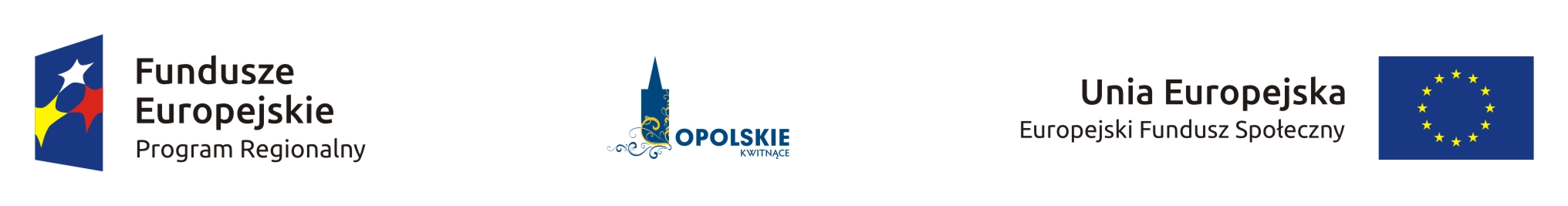 KRYTERIA WYBORU PROJEKTÓW DLA DZIAŁANIA 8.3 WSPARCIE PODMIOTÓW EKONOMII SPOŁECZNEJ 
W RAMACH RPO WO 2014-2020Zakres: Europejski Fundusz Społeczny KRYTERIA FORMALNE, MERYTORYCZNE – UNIWERSALNE,
HORYZONTALNE UNIWERSALNE I SZCZEGÓŁOWE UNIWERSALNE
DLA WSZYSTKICH DZIAŁAŃ I PODDZIAŁAŃ RPO WO 2014-2020 (z wyłączeniem 7.1 Aktywizacja zawodowa osób pozostających bez pracy realizowana przez PUP oraz 7.3 Zakładanie działalności gospodarczej w zakresie mikropożyczek)*Uwaga dotycząca wszystkich kryteriów: pojęcie „region” jest równoznaczne z województwem opolskimKRYTERIUM NEGOCJACYJNE - UNIWERSALNE DLA WSZYSTKICH DZIAŁAŃ I PODDZIAŁAŃ RPO WO 2014-2020 (z wyłączeniem projektów wybieranych w trybie pozakonkursowym)OŚ PRIORYTETOWA 8 RPO WO 2014-2020INTEGRACJA SPOŁECZNA- KRYTERIA MERYTORYCZNE SZCZEGÓŁOWE –Kryteria formalne (TAK/NIE)Kryteria formalne (TAK/NIE)Kryteria formalne (TAK/NIE)Kryteria formalne (TAK/NIE)Kryteria formalne (TAK/NIE)LPNazwa kryteriumŹródło informacjiCharakter kryterium
W/BDefinicja123451.Wnioskodawca uprawniony do składania wniosku.Wniosek 
o dofinansowanieBezwzględnyRodzaj potencjalnych beneficjentów określony w "Szczegółowym opisie osi priorytetowych RPO WO 2014-2020", ogłoszeniu o naborze wniosków oraz regulaminie konkursu. 2.Roczny obrót Wnioskodawcy  i/lub Partnera  
(o ile budżet projektu uwzględnia wydatki Partnera) jest równy lub wyższy od wydatków  w projekcie.Wniosek 
o dofinansowanieBezwzględnyKryterium weryfikowane na podstawie zapisów wniosku o dofinansowanie, wypełnionego na podstawie instrukcji. 3.Typ projektu możliwy do realizacji w ramach działania / poddziałania, zakresu konkursu/ wykazu projektów zidentyfikowanych (stanowiącego załącznik do SZOOP).Wniosek 
o dofinansowanieBezwzględnyRodzaje dopuszczalnych projektów określone w "Szczegółowym opisie osi priorytetowych RPO WO 2014-2020",ogłoszeniu o naborze wniosków oraz regulaminie konkursu (w przypadku projektu pozakonkursowego zgodnie z pismem wzywającym do złożenia wniosku projektowego).4.Wniosek wypełniony poprawnie, zgodnie 
z wymogami Instytucji Zarządzającej RPO WO 2014-2020.Wniosek 
o dofinansowanieBezwzględnyZgodnie z ”Instrukcją wypełniania wniosku o dofinansowanie projektu ze środków Europejskiego Funduszu Społecznego w ramach RPO WO 2014-2020”, treścią ogłoszenia o naborze wniosków, regulaminem konkursu lub pismem wzywającym do złożenia wniosku. 5.Wniosek spełnia warunki finansowe (m.in. wartość kwotowa, wysokość procentowa wnioskowanego dofinansowania, całkowita wartość projektu, koszty pośrednie, kwoty ryczałtowe).Wniosek 
o dofinansowanieBezwzględnyZgodnie z warunkami dla działania/poddziałania/rodzaju projektu określonymi w "Szczegółowym opisie osi priorytetowych RPO WO 2014-2020", w Regulaminie Konkursu oraz ogłoszeniu o naborze wniosków o dofinansowanie. Wnioskowana intensywność pomocy publicznej jest zgodna z poziomem dozwolonym dla regionu*.6.Wnioskodawca wybrał wszystkie wskaźniki horyzontalne.Wniosek 
o dofinansowanieBezwzględnyWnioskodawca wybiera wszystkie wskaźniki horyzontalne. Dla wskaźników, których realizację zakłada w ramach projektu określa wartość docelową większą od zera. Dla pozostałych wpisuje zero.7.Wnioskodawca określił wartość docelową większą od zera przynajmniej dla jednego wskaźnika w projekcie.Wniosek 
o dofinansowanieBezwzględnyWnioskodawca określa wartość docelową większą od zera przynajmniej dla jednego wskaźnika w projekcie.8.Wnioskodawca oraz partnerzy (jeśli dotyczy) nie podlegają wykluczeniu z ubiegania się o dofinansowanie na podstawie:- art. 207 ust. 4 ustawy z dnia 27 sierpnia 2009 r.   o finansach publicznych,- art. 12 ustawy z dnia 15 czerwca 2012 r.  o skutkach powierzania wykonywania pracy cudzoziemcom przebywającym wbrew przepisom na terytorium Rzeczypospolitej Polskiej,- art. 9 ustawy z dnia 28 października 2002 r. o odpowiedzialności podmiotów zbiorowych za czyny zabronione pod groźbą kary.Wniosek 
o dofinansowanieBezwzględnyKryterium weryfikowane na podstawie zapisów wniosku 
o dofinansowanie (oświadczenie), wypełnionego na podstawie instrukcji.9.Kryterium dot. projektów pozakonkursowych. Do  dofinansowania nie może zostać wybrany projekt, który został usunięty z wykazu projektów zidentyfikowanych, stanowiącego załącznik do SZOOP. Wniosek 
o dofinansowanieBezwzględnyZgodnie z Wytycznymi w zakresie trybów wyboru projektów na lata 2014-2020.Kryteria merytoryczne – uniwersalne (TAK/NIE)Kryteria merytoryczne – uniwersalne (TAK/NIE)Kryteria merytoryczne – uniwersalne (TAK/NIE)Kryteria merytoryczne – uniwersalne (TAK/NIE)Kryteria merytoryczne – uniwersalne (TAK/NIE)Kryteria merytoryczne – uniwersalne (TAK/NIE)Kryteria merytoryczne – uniwersalne (TAK/NIE)Kryteria merytoryczne – uniwersalne (TAK/NIE)Kryteria merytoryczne – uniwersalne (TAK/NIE)Kryteria merytoryczne – uniwersalne (TAK/NIE)Kryteria merytoryczne – uniwersalne (TAK/NIE)Kryteria merytoryczne – uniwersalne (TAK/NIE)Kryteria merytoryczne – uniwersalne (TAK/NIE)Kryteria merytoryczne – uniwersalne (TAK/NIE)Kryteria merytoryczne – uniwersalne (TAK/NIE)LPLPLPLPNazwa kryteriumNazwa kryteriumŹródło informacjiŹródło informacjiŹródło informacjiCharakter kryterium
W/BCharakter kryterium
W/BCharakter kryterium
W/BDefinicjaDefinicjaDefinicja1111223334445551.1.1.1.Wybrane wskaźniki są adekwatne do określonego na poziomie projektu celu/ typu projektu/ grupy docelowej.Wybrane wskaźniki są adekwatne do określonego na poziomie projektu celu/ typu projektu/ grupy docelowej.Wniosek o dofinansowanieWniosek o dofinansowanieWniosek o dofinansowanieBezwzględnyBezwzględnyBezwzględnySprawdza się, czy wybrane wskaźniki w sposób kompleksowy opisują zakres rzeczowy i charakter projektu, a także czy mierzą założone w nim cele/ grupy docelowe.Sprawdza się, czy wybrane wskaźniki w sposób kompleksowy opisują zakres rzeczowy i charakter projektu, a także czy mierzą założone w nim cele/ grupy docelowe.Sprawdza się, czy wybrane wskaźniki w sposób kompleksowy opisują zakres rzeczowy i charakter projektu, a także czy mierzą założone w nim cele/ grupy docelowe.2.2.2.2.Założone wartości docelowe wskaźników większe od zera są realne do osiągnięcia.Założone wartości docelowe wskaźników większe od zera są realne do osiągnięcia.Wniosek o dofinansowanieWniosek o dofinansowanieWniosek o dofinansowanieBezwzględnyBezwzględnyBezwzględnySprawdza się realność przyjętych do osiągnięcia wartości docelowych wskaźników w odniesieniu przede wszystkim do: wartości finansowej projektu, czasu i miejsca realizacji, kondycji finansowej wnioskodawcy oraz innych czynników istotnych dla realizacji przedsięwzięcia.Sprawdza się realność przyjętych do osiągnięcia wartości docelowych wskaźników w odniesieniu przede wszystkim do: wartości finansowej projektu, czasu i miejsca realizacji, kondycji finansowej wnioskodawcy oraz innych czynników istotnych dla realizacji przedsięwzięcia.Sprawdza się realność przyjętych do osiągnięcia wartości docelowych wskaźników w odniesieniu przede wszystkim do: wartości finansowej projektu, czasu i miejsca realizacji, kondycji finansowej wnioskodawcy oraz innych czynników istotnych dla realizacji przedsięwzięcia.KRYTERIA HORYZONTALNE UNIWERSALNEKRYTERIA HORYZONTALNE UNIWERSALNEKRYTERIA HORYZONTALNE UNIWERSALNEKRYTERIA HORYZONTALNE UNIWERSALNEKRYTERIA HORYZONTALNE UNIWERSALNEKRYTERIA HORYZONTALNE UNIWERSALNEKRYTERIA HORYZONTALNE UNIWERSALNEKRYTERIA HORYZONTALNE UNIWERSALNEKRYTERIA HORYZONTALNE UNIWERSALNEKRYTERIA HORYZONTALNE UNIWERSALNEKRYTERIA HORYZONTALNE UNIWERSALNEKRYTERIA HORYZONTALNE UNIWERSALNEKRYTERIA HORYZONTALNE UNIWERSALNEKRYTERIA HORYZONTALNE UNIWERSALNEKRYTERIA HORYZONTALNE UNIWERSALNE1.1.1.1.Zgodność z prawodawstwem unijnym oraz właściwymi zasadami unijnymi, w tym:- zasada równości kobiet i mężczyzn w oparciu o standard minimum,- zasada równości szans i niedyskryminacji 
w tym dostępności dla osób z niepełnosprawnościami oraz- zasada zrównoważonego rozwoju.Zgodność z prawodawstwem unijnym oraz właściwymi zasadami unijnymi, w tym:- zasada równości kobiet i mężczyzn w oparciu o standard minimum,- zasada równości szans i niedyskryminacji 
w tym dostępności dla osób z niepełnosprawnościami oraz- zasada zrównoważonego rozwoju.Wniosek 
o dofinansowanieWniosek 
o dofinansowanieBezwzględnyBezwzględnyBezwzględnyBezwzględnyKryterium weryfikowane na podstawie zapisów wniosku                  
o dofinansowanie, wypełnionego na podstawie instrukcji.Kryterium weryfikowane na podstawie zapisów wniosku                  
o dofinansowanie, wypełnionego na podstawie instrukcji.Kryterium weryfikowane na podstawie zapisów wniosku                  
o dofinansowanie, wypełnionego na podstawie instrukcji.2.2.2.2.Zgodność z prawodawstwem  krajowym, 
w tym z przepisami ustawy Prawo zamówień publicznych.Zgodność z prawodawstwem  krajowym, 
w tym z przepisami ustawy Prawo zamówień publicznych.Wniosek 
o dofinansowanieWniosek 
o dofinansowanieBezwzględnyBezwzględnyBezwzględnyBezwzględnyKryterium weryfikowane na podstawie zapisów wniosku                  
o dofinansowanie, wypełnionego na podstawie instrukcji.Kryterium weryfikowane na podstawie zapisów wniosku                  
o dofinansowanie, wypełnionego na podstawie instrukcji.Kryterium weryfikowane na podstawie zapisów wniosku                  
o dofinansowanie, wypełnionego na podstawie instrukcji.3.3.3.3.Zgodność z zasadami dotyczącymi pomocy publicznej.Zgodność z zasadami dotyczącymi pomocy publicznej.Wniosek 
o dofinansowanieWniosek 
o dofinansowanieBezwzględnyBezwzględnyBezwzględnyBezwzględnyKryterium weryfikowane na podstawie zapisów wniosku                  
o dofinansowanie, wypełnionego na podstawie instrukcji.Kryterium weryfikowane na podstawie zapisów wniosku                  
o dofinansowanie, wypełnionego na podstawie instrukcji.Kryterium weryfikowane na podstawie zapisów wniosku                  
o dofinansowanie, wypełnionego na podstawie instrukcji.4.4.4.4.Zgodność z odpowiednim narzędziem zdefiniowanym w Policy Paper dla ochrony zdrowia na lata 2014-2020. Krajowe Strategiczne Ramy (jeżeli dotyczy). Zgodność z odpowiednim narzędziem zdefiniowanym w Policy Paper dla ochrony zdrowia na lata 2014-2020. Krajowe Strategiczne Ramy (jeżeli dotyczy). Wnioseko dofinansowanieWnioseko dofinansowanieBezwzględnyBezwzględnyBezwzględnyBezwzględnyKryterium weryfikowane na podstawie zapisów wniosku                  
o dofinansowanie, wypełnionego na podstawie instrukcji.Kryterium weryfikowane na podstawie zapisów wniosku                  
o dofinansowanie, wypełnionego na podstawie instrukcji.Kryterium weryfikowane na podstawie zapisów wniosku                  
o dofinansowanie, wypełnionego na podstawie instrukcji.5.5.5.5.Czy projekt jest zgodny z Szczegółowym Opisem  Osi Priorytetowych RPO WO 2014-2020 – EFS), w tym:- grup docelowych,- limitów i ograniczeń w realizacji projektów (jeżeli dotyczy). Czy projekt jest zgodny z Szczegółowym Opisem  Osi Priorytetowych RPO WO 2014-2020 – EFS), w tym:- grup docelowych,- limitów i ograniczeń w realizacji projektów (jeżeli dotyczy). Wniosek 
o dofinansowanieWniosek 
o dofinansowanieBezwzględnyBezwzględnyBezwzględnyBezwzględnyKryterium weryfikowane na podstawie zapisów wniosku                  
o dofinansowanie, wypełnionego na podstawie instrukcji.Kryterium weryfikowane na podstawie zapisów wniosku                  
o dofinansowanie, wypełnionego na podstawie instrukcji.Kryterium weryfikowane na podstawie zapisów wniosku                  
o dofinansowanie, wypełnionego na podstawie instrukcji.6.6.6.6.Zgodność z określonym na dany rok Planem działania w sektorze zdrowia RPO WO 2014-2020 (jeżeli dotyczy).Zgodność z określonym na dany rok Planem działania w sektorze zdrowia RPO WO 2014-2020 (jeżeli dotyczy).Wnioseko dofinansowanieWnioseko dofinansowanieBezwzględnyBezwzględnyBezwzględnyBezwzględnyKryterium weryfikowane na podstawie zapisów wniosku                  
o dofinansowanie, wypełnionego na podstawie instrukcji.Kryterium weryfikowane na podstawie zapisów wniosku                  
o dofinansowanie, wypełnionego na podstawie instrukcji.Kryterium weryfikowane na podstawie zapisów wniosku                  
o dofinansowanie, wypełnionego na podstawie instrukcji.KRYTERIA SZCZEGÓŁOWE UNIWERSALNEKRYTERIA SZCZEGÓŁOWE UNIWERSALNEKRYTERIA SZCZEGÓŁOWE UNIWERSALNEKRYTERIA SZCZEGÓŁOWE UNIWERSALNEKRYTERIA SZCZEGÓŁOWE UNIWERSALNEKRYTERIA SZCZEGÓŁOWE UNIWERSALNEKRYTERIA SZCZEGÓŁOWE UNIWERSALNEKRYTERIA SZCZEGÓŁOWE UNIWERSALNEKRYTERIA SZCZEGÓŁOWE UNIWERSALNEKRYTERIA SZCZEGÓŁOWE UNIWERSALNEKRYTERIA SZCZEGÓŁOWE UNIWERSALNEKRYTERIA SZCZEGÓŁOWE UNIWERSALNEKRYTERIA SZCZEGÓŁOWE UNIWERSALNEKRYTERIA SZCZEGÓŁOWE UNIWERSALNEKRYTERIA SZCZEGÓŁOWE UNIWERSALNE1.1.1.Projekt skierowany do osób fizycznych  mieszkających w rozumieniu Kodeksu Cywilnego i/lub  pracujących  i/lub uczących się na terenie województwa opolskiego (Jeżeli dotyczy. Kryterium może zostać uszczegółowione w ramach poszczególnych konkursów).Projekt skierowany do osób fizycznych  mieszkających w rozumieniu Kodeksu Cywilnego i/lub  pracujących  i/lub uczących się na terenie województwa opolskiego (Jeżeli dotyczy. Kryterium może zostać uszczegółowione w ramach poszczególnych konkursów).Projekt skierowany do osób fizycznych  mieszkających w rozumieniu Kodeksu Cywilnego i/lub  pracujących  i/lub uczących się na terenie województwa opolskiego (Jeżeli dotyczy. Kryterium może zostać uszczegółowione w ramach poszczególnych konkursów).Wniosek 
o dofinansowanieWniosek 
o dofinansowanie      Bezwzględny      Bezwzględny      Bezwzględny      BezwzględnyKryterium weryfikowane na podstawie zapisów wniosku 
o dofinansowanie, wypełnionego na podstawie instrukcji.Kryterium weryfikowane na podstawie zapisów wniosku 
o dofinansowanie, wypełnionego na podstawie instrukcji.Kryterium weryfikowane na podstawie zapisów wniosku 
o dofinansowanie, wypełnionego na podstawie instrukcji.2.2.2.Projekt skierowany do podmiotów, których siedziba/oddział znajduje się  na terenie województwa opolskiego. (Jeżeli dotyczy. Kryterium może zostać uszczegółowione w ramach poszczególnych konkursów).Projekt skierowany do podmiotów, których siedziba/oddział znajduje się  na terenie województwa opolskiego. (Jeżeli dotyczy. Kryterium może zostać uszczegółowione w ramach poszczególnych konkursów).Projekt skierowany do podmiotów, których siedziba/oddział znajduje się  na terenie województwa opolskiego. (Jeżeli dotyczy. Kryterium może zostać uszczegółowione w ramach poszczególnych konkursów).Wniosek 
o dofinansowanieWniosek 
o dofinansowanieBezwzględnyBezwzględnyBezwzględnyBezwzględnyKryterium weryfikowane na podstawie zapisów wniosku 
o dofinansowanie, wypełnionego na podstawie instrukcji.Kryterium weryfikowane na podstawie zapisów wniosku 
o dofinansowanie, wypełnionego na podstawie instrukcji.Kryterium weryfikowane na podstawie zapisów wniosku 
o dofinansowanie, wypełnionego na podstawie instrukcji.3.3.3.Wnioskodawca w okresie realizacji prowadzi biuro projektu (lub posiada siedzibę, filię, delegaturę, oddział czy inną prawnie dozwoloną formę organizacyjną działalności podmiotu) na terenie województwa opolskiego z możliwością udostępnienia pełnej dokumentacji wdrażanego projektu oraz zapewniające uczestnikom projektu możliwość osobistego kontaktu z kadrą projektu.Wnioskodawca w okresie realizacji prowadzi biuro projektu (lub posiada siedzibę, filię, delegaturę, oddział czy inną prawnie dozwoloną formę organizacyjną działalności podmiotu) na terenie województwa opolskiego z możliwością udostępnienia pełnej dokumentacji wdrażanego projektu oraz zapewniające uczestnikom projektu możliwość osobistego kontaktu z kadrą projektu.Wnioskodawca w okresie realizacji prowadzi biuro projektu (lub posiada siedzibę, filię, delegaturę, oddział czy inną prawnie dozwoloną formę organizacyjną działalności podmiotu) na terenie województwa opolskiego z możliwością udostępnienia pełnej dokumentacji wdrażanego projektu oraz zapewniające uczestnikom projektu możliwość osobistego kontaktu z kadrą projektu.Wniosek 
o dofinansowanieWniosek 
o dofinansowanie     Bezwzględny     Bezwzględny     Bezwzględny     BezwzględnyKryterium weryfikowane na podstawie zapisów wniosku 
o dofinansowanie, wypełnionego na podstawie instrukcji.Kryterium weryfikowane na podstawie zapisów wniosku 
o dofinansowanie, wypełnionego na podstawie instrukcji.Kryterium weryfikowane na podstawie zapisów wniosku 
o dofinansowanie, wypełnionego na podstawie instrukcji.4.4.4.Projekt jest realizowany na terenie województwa opolskiego.Projekt jest realizowany na terenie województwa opolskiego.Projekt jest realizowany na terenie województwa opolskiego.Wniosek 
o dofinansowanieWniosek 
o dofinansowanieBezwzględnyBezwzględnyBezwzględnyBezwzględnyDziałania podejmowane w ramach projektów przyczyniają się do rozwiązywania problemów regionalnych. Zastosowanie w/w kryterium zwiększy efektywność wykorzystania pomocy w województwie opolskim.Działania podejmowane w ramach projektów przyczyniają się do rozwiązywania problemów regionalnych. Zastosowanie w/w kryterium zwiększy efektywność wykorzystania pomocy w województwie opolskim.Działania podejmowane w ramach projektów przyczyniają się do rozwiązywania problemów regionalnych. Zastosowanie w/w kryterium zwiększy efektywność wykorzystania pomocy w województwie opolskim.5.5.5.Kwalifikowalność wydatków projektuKwalifikowalność wydatków projektuKwalifikowalność wydatków projektuWniosek o dofinansowanieWniosek o dofinansowanieBezwzględnyBezwzględnyBezwzględnyBezwzględnyWszystkie wydatki planowane w związku z realizacją projektu: -są racjonalne i  niezbędne do realizacji celów projektu,-są zgodne z Taryfikatorem maksymalnych, dopuszczalnych cen towarów i usług typowych (powszechnie występujących) dla konkursowego i pozakonkursowego trybu wyboru projektów, dla których ocena przeprowadzona zostanie w ramach Regionalnego Programu Operacyjnego Województwa Opolskiego 2014-2020 w części dotyczącej Europejskiego Funduszu Społecznego,-są zgodne ze stosownymi cenami rynkowymi,-są zgodne z Wytycznymi w zakresie kwalifikowalności wydatków w ramach Europejskiego Funduszu Rozwoju Regionalnego, Europejskiego Funduszu Społecznego oraz Funduszu Spójności na lata 2014-2020 oraz innymi obowiązującymi przepisami prawa.Dla kryterium przewidziano możliwość warunkowej ocenyWszystkie wydatki planowane w związku z realizacją projektu: -są racjonalne i  niezbędne do realizacji celów projektu,-są zgodne z Taryfikatorem maksymalnych, dopuszczalnych cen towarów i usług typowych (powszechnie występujących) dla konkursowego i pozakonkursowego trybu wyboru projektów, dla których ocena przeprowadzona zostanie w ramach Regionalnego Programu Operacyjnego Województwa Opolskiego 2014-2020 w części dotyczącej Europejskiego Funduszu Społecznego,-są zgodne ze stosownymi cenami rynkowymi,-są zgodne z Wytycznymi w zakresie kwalifikowalności wydatków w ramach Europejskiego Funduszu Rozwoju Regionalnego, Europejskiego Funduszu Społecznego oraz Funduszu Spójności na lata 2014-2020 oraz innymi obowiązującymi przepisami prawa.Dla kryterium przewidziano możliwość warunkowej ocenyWszystkie wydatki planowane w związku z realizacją projektu: -są racjonalne i  niezbędne do realizacji celów projektu,-są zgodne z Taryfikatorem maksymalnych, dopuszczalnych cen towarów i usług typowych (powszechnie występujących) dla konkursowego i pozakonkursowego trybu wyboru projektów, dla których ocena przeprowadzona zostanie w ramach Regionalnego Programu Operacyjnego Województwa Opolskiego 2014-2020 w części dotyczącej Europejskiego Funduszu Społecznego,-są zgodne ze stosownymi cenami rynkowymi,-są zgodne z Wytycznymi w zakresie kwalifikowalności wydatków w ramach Europejskiego Funduszu Rozwoju Regionalnego, Europejskiego Funduszu Społecznego oraz Funduszu Spójności na lata 2014-2020 oraz innymi obowiązującymi przepisami prawa.Dla kryterium przewidziano możliwość warunkowej ocenyKryteria merytoryczne (punktowane)Kryteria merytoryczne (punktowane)Kryteria merytoryczne (punktowane)Kryteria merytoryczne (punktowane)Kryteria merytoryczne (punktowane)Kryteria merytoryczne (punktowane)Kryteria merytoryczne (punktowane)Kryteria merytoryczne (punktowane)Kryteria merytoryczne (punktowane)Kryteria merytoryczne (punktowane)Kryteria merytoryczne (punktowane)Kryteria merytoryczne (punktowane)Kryteria merytoryczne (punktowane)Kryteria merytoryczne (punktowane)Kryteria merytoryczne (punktowane)LPLPNazwa kryteriumNazwa kryteriumNazwa kryteriumNazwa kryteriumŹródło informacjiŹródło informacjiŹródło informacjiWagaWagaPunktacjaPunktacjaPunktacjaDefinicjaDefinicjaDefinicja112222333445556661.1.Potencjał Wnioskodawcy i/lub Partnerów w tym opis:- zasobów finansowych, jakie wniesie do projektu Wnioskodawca i/lub Partnerzy,- potencjału kadrowego Wnioskodawcy i/lub Partnerów   i sposobu jego wykorzystania w ramach projektu,- potencjału technicznego w tym sprzętowego i warunków lokalowych Wnioskodawcy i/lub Partnerów  i sposobu jego wykorzystania w ramach projektu.Potencjał Wnioskodawcy i/lub Partnerów w tym opis:- zasobów finansowych, jakie wniesie do projektu Wnioskodawca i/lub Partnerzy,- potencjału kadrowego Wnioskodawcy i/lub Partnerów   i sposobu jego wykorzystania w ramach projektu,- potencjału technicznego w tym sprzętowego i warunków lokalowych Wnioskodawcy i/lub Partnerów  i sposobu jego wykorzystania w ramach projektu.Potencjał Wnioskodawcy i/lub Partnerów w tym opis:- zasobów finansowych, jakie wniesie do projektu Wnioskodawca i/lub Partnerzy,- potencjału kadrowego Wnioskodawcy i/lub Partnerów   i sposobu jego wykorzystania w ramach projektu,- potencjału technicznego w tym sprzętowego i warunków lokalowych Wnioskodawcy i/lub Partnerów  i sposobu jego wykorzystania w ramach projektu.Potencjał Wnioskodawcy i/lub Partnerów w tym opis:- zasobów finansowych, jakie wniesie do projektu Wnioskodawca i/lub Partnerzy,- potencjału kadrowego Wnioskodawcy i/lub Partnerów   i sposobu jego wykorzystania w ramach projektu,- potencjału technicznego w tym sprzętowego i warunków lokalowych Wnioskodawcy i/lub Partnerów  i sposobu jego wykorzystania w ramach projektu.Wniosek 
o dofinansowanieWniosek 
o dofinansowanieWniosek 
o dofinansowanie330-5 pkt0-5 pkt0-5 pktBada się, czy Wnioskodawca i/lub Partnerzy posiadają zdolność instytucjonalną, organizacyjną, finansową, techniczną i kadrową do realizacji projektu wykraczającą poza wymogi formalne, gwarantującą stabilne zarządzanie projektem (zgodnie z przyjętymi celami).Bada się, czy Wnioskodawca i/lub Partnerzy posiadają zdolność instytucjonalną, organizacyjną, finansową, techniczną i kadrową do realizacji projektu wykraczającą poza wymogi formalne, gwarantującą stabilne zarządzanie projektem (zgodnie z przyjętymi celami).Bada się, czy Wnioskodawca i/lub Partnerzy posiadają zdolność instytucjonalną, organizacyjną, finansową, techniczną i kadrową do realizacji projektu wykraczającą poza wymogi formalne, gwarantującą stabilne zarządzanie projektem (zgodnie z przyjętymi celami).2.2.Doświadczenie Wnioskodawcy i/lub Partnerów 
z uwzględnieniem dotychczasowej działalności:- w obszarze merytorycznym wsparcia projektu (zakres tematyczny),- na rzecz grupy docelowej,- na określonym obszarze terytorialnym, na  którym będzie realizowany projekt.Doświadczenie Wnioskodawcy i/lub Partnerów 
z uwzględnieniem dotychczasowej działalności:- w obszarze merytorycznym wsparcia projektu (zakres tematyczny),- na rzecz grupy docelowej,- na określonym obszarze terytorialnym, na  którym będzie realizowany projekt.Doświadczenie Wnioskodawcy i/lub Partnerów 
z uwzględnieniem dotychczasowej działalności:- w obszarze merytorycznym wsparcia projektu (zakres tematyczny),- na rzecz grupy docelowej,- na określonym obszarze terytorialnym, na  którym będzie realizowany projekt.Doświadczenie Wnioskodawcy i/lub Partnerów 
z uwzględnieniem dotychczasowej działalności:- w obszarze merytorycznym wsparcia projektu (zakres tematyczny),- na rzecz grupy docelowej,- na określonym obszarze terytorialnym, na  którym będzie realizowany projekt.Wniosek 
o dofinansowanieWniosek 
o dofinansowanieWniosek 
o dofinansowanie330-5 pkt0-5 pkt0-5 pktSprawdza się, czy Wnioskodawca i/lub Partnerzy posiadają doświadczenie z uwzględnieniem dotychczasowej działalności w obszarze merytorycznym wsparcia projektu, na rzecz grupy docelowej oraz na obszarze terytorialnym, na którym będzie realizowany projekt.Sprawdza się, czy Wnioskodawca i/lub Partnerzy posiadają doświadczenie z uwzględnieniem dotychczasowej działalności w obszarze merytorycznym wsparcia projektu, na rzecz grupy docelowej oraz na obszarze terytorialnym, na którym będzie realizowany projekt.Sprawdza się, czy Wnioskodawca i/lub Partnerzy posiadają doświadczenie z uwzględnieniem dotychczasowej działalności w obszarze merytorycznym wsparcia projektu, na rzecz grupy docelowej oraz na obszarze terytorialnym, na którym będzie realizowany projekt.3.3.Trafność doboru i opisu zadań przewidzianych do realizacji w ramach projektu.Trafność doboru i opisu zadań przewidzianych do realizacji w ramach projektu.Trafność doboru i opisu zadań przewidzianych do realizacji w ramach projektu.Trafność doboru i opisu zadań przewidzianych do realizacji w ramach projektu.Wniosek 
o dofinansowanieWniosek 
o dofinansowanieWniosek 
o dofinansowanie330-10 pkt0-10 pkt0-10 pktPrzedmiotowe kryterium bada się w zakresie:-prawidłowości doboru zadań w kontekście założonych celów projektu,-opisu planowanego sposobu realizacji zadań, w tym racjonalności harmonogramu działań (podział zadania, logika i chronologia działań ),- adekwatności realizowanych działań do potrzeb grupy docelowej -sposobu realizacji zasady równości szans i niedyskryminacji,   w tym dostępności dla osób z niepełnosprawnościami, -uzasadnienia wyboru partnerów do realizacji poszczególnych zadań (o ile dotyczy),-sposobu, w jaki zostanie zachowana trwałość rezultatów projektu (o ile dotyczy).Przedmiotowe kryterium bada się w zakresie:-prawidłowości doboru zadań w kontekście założonych celów projektu,-opisu planowanego sposobu realizacji zadań, w tym racjonalności harmonogramu działań (podział zadania, logika i chronologia działań ),- adekwatności realizowanych działań do potrzeb grupy docelowej -sposobu realizacji zasady równości szans i niedyskryminacji,   w tym dostępności dla osób z niepełnosprawnościami, -uzasadnienia wyboru partnerów do realizacji poszczególnych zadań (o ile dotyczy),-sposobu, w jaki zostanie zachowana trwałość rezultatów projektu (o ile dotyczy).Przedmiotowe kryterium bada się w zakresie:-prawidłowości doboru zadań w kontekście założonych celów projektu,-opisu planowanego sposobu realizacji zadań, w tym racjonalności harmonogramu działań (podział zadania, logika i chronologia działań ),- adekwatności realizowanych działań do potrzeb grupy docelowej -sposobu realizacji zasady równości szans i niedyskryminacji,   w tym dostępności dla osób z niepełnosprawnościami, -uzasadnienia wyboru partnerów do realizacji poszczególnych zadań (o ile dotyczy),-sposobu, w jaki zostanie zachowana trwałość rezultatów projektu (o ile dotyczy).4.4.Poprawność sporządzenia budżetu projektu.Poprawność sporządzenia budżetu projektu.Poprawność sporządzenia budżetu projektu.Poprawność sporządzenia budżetu projektu.Wniosek               
o dofinansowanieWniosek               
o dofinansowanieWniosek               
o dofinansowanie220-10 pkt0-10 pkt0-10 pktW przedmiotowym kryterium bada się poprawność sporządzenia budżetu projektu, w tym:-szczegółowość kalkulacji kosztów,-poprawność założonych jednostek miary dla poszczególnych zadań,-poprawność rachunkową sporządzenia budżetu projektu,-szczegółowość uzasadnienia wydatków w ramach kwot ryczałtowych (o ile dotyczy),-trafność doboru wskaźników dla rozliczenia kwot ryczałtowych i dokumentów potwierdzających ich wykonanie (o ile dotyczy),-źródła finansowania wkładu własnego.W przedmiotowym kryterium bada się poprawność sporządzenia budżetu projektu, w tym:-szczegółowość kalkulacji kosztów,-poprawność założonych jednostek miary dla poszczególnych zadań,-poprawność rachunkową sporządzenia budżetu projektu,-szczegółowość uzasadnienia wydatków w ramach kwot ryczałtowych (o ile dotyczy),-trafność doboru wskaźników dla rozliczenia kwot ryczałtowych i dokumentów potwierdzających ich wykonanie (o ile dotyczy),-źródła finansowania wkładu własnego.W przedmiotowym kryterium bada się poprawność sporządzenia budżetu projektu, w tym:-szczegółowość kalkulacji kosztów,-poprawność założonych jednostek miary dla poszczególnych zadań,-poprawność rachunkową sporządzenia budżetu projektu,-szczegółowość uzasadnienia wydatków w ramach kwot ryczałtowych (o ile dotyczy),-trafność doboru wskaźników dla rozliczenia kwot ryczałtowych i dokumentów potwierdzających ich wykonanie (o ile dotyczy),-źródła finansowania wkładu własnego.Kryterium negocjacyjne – uniwersalne (TAK/NIE)Kryterium negocjacyjne – uniwersalne (TAK/NIE)Kryterium negocjacyjne – uniwersalne (TAK/NIE)Kryterium negocjacyjne – uniwersalne (TAK/NIE)Kryterium negocjacyjne – uniwersalne (TAK/NIE)LPNazwa kryteriumŹródło informacjiCharakter kryterium
W/BDefinicja123451.Projekt spełnia warunki postawione przez oceniających lub przewodniczącego Komisji Oceny Projektów.Wniosek 
o dofinansowanieBezwzględnyKryterium weryfikowane na etapie negocjacji przez przewodniczącego Komisji Oceny Projektów (KOP). W ramach  weryfikacji kryterium sprawdzeniu podlega czy:do wniosku zostały wprowadzone zmiany wymagane przez oceniających                 w kartach oceny lub przez przewodniczącego KOP wynikające z ustaleń negocjacyjnych, podczas negocjacji KOP uzyskała wymagane wyjaśnienia i informacje od wnioskodawcy, do wniosku wprowadzono zmiany nieuzgodnione w ramach negocjacji. Jeśli odpowiedź na pytania 1-2 jest pozytywna, a na pytanie 3 negatywna,  kryterium zostanie uznane za spełnione i projekt otrzyma ocenę pozytywną. Inna niż wskazana powyżej odpowiedź na którekolwiek z pytań skutkuje  oceną  negatywną i  brakiem możliwości dofinansowania projektu.Oś priorytetowaOś priorytetowaVIII Integracja społecznaVIII Integracja społecznaVIII Integracja społecznaVIII Integracja społecznaDziałanieDziałanie8.3 Wsparcie podmiotów ekonomii społecznej.8.3 Wsparcie podmiotów ekonomii społecznej.8.3 Wsparcie podmiotów ekonomii społecznej.8.3 Wsparcie podmiotów ekonomii społecznej.Kryteria merytoryczne szczegółowe (TAK/NIE)Kryteria merytoryczne szczegółowe (TAK/NIE)Kryteria merytoryczne szczegółowe (TAK/NIE)Kryteria merytoryczne szczegółowe (TAK/NIE)Kryteria merytoryczne szczegółowe (TAK/NIE)Kryteria merytoryczne szczegółowe (TAK/NIE)Nazwa kryteriumNazwa kryteriumŹródło informacjiCharakter kryterium W/BDefinicja1223451.Realizacja projektu  jest zawężona do terytorium jednego z obszarów, tj.:-obszaru północnego  (powiaty: kluczborski, brzeski, namysłowski, oleski),-obszaru środkowego (obszar 1: powiaty  opolski, grodzki-miasto Opole, obszar 2: powiaty nyski, prudnicki), -obszaru południowego (głubczycki, kędzierzyńsko-kozielski, krapkowicki, strzelecki).OWES składa wniosek o dofinansowanie, który obejmuje wsparciem (teren, grupy docelowe) minimum 1 z wskazanych wyżej obszarów. Na terenie każdego z w/w obszarów usługi wsparcia ekonomii społecznej może świadczyć wyłącznie jeden podmiot / OWES.Realizacja projektu  jest zawężona do terytorium jednego z obszarów, tj.:-obszaru północnego  (powiaty: kluczborski, brzeski, namysłowski, oleski),-obszaru środkowego (obszar 1: powiaty  opolski, grodzki-miasto Opole, obszar 2: powiaty nyski, prudnicki), -obszaru południowego (głubczycki, kędzierzyńsko-kozielski, krapkowicki, strzelecki).OWES składa wniosek o dofinansowanie, który obejmuje wsparciem (teren, grupy docelowe) minimum 1 z wskazanych wyżej obszarów. Na terenie każdego z w/w obszarów usługi wsparcia ekonomii społecznej może świadczyć wyłącznie jeden podmiot / OWES.Wniosek 
o dofinansowanieBezwzględnyW okresie programowania 2007-2013 dokonano podziału województwa opolskiego na 3 obszary mając na względzie specyfikę każdego z nich oraz zwiększenie efektywności wykorzystania pomocy poprzez udzielenie wsparcia przez OWES na każdym z tych obszarów. Spełnienie powyższego kryterium zostanie zweryfikowane na podstawie zapisów we wniosku o dofinansowanie.2.Akredytacja ministra właściwego ds. zabezpieczenia społecznego dla wszystkich typów usług wsparcia ekonomii społecznejAkredytacja ministra właściwego ds. zabezpieczenia społecznego dla wszystkich typów usług wsparcia ekonomii społecznejWniosek
o dofinansowanieBezwzględnyO dofinansowanie projektu mogą ubiegać się Wnioskodawcy posiadający najpóźniej  na dzień przed dniem  podpisania umowy o dofinansowanie akredytację ministra właściwego ds. zabezpieczenia społecznego dla wszystkich typów usług wsparcia ekonomii społecznej. Niniejsze kryterium zostanie zweryfikowane na podstawie wniosku o dofinansowanie projektu poprzez złożone przez Wnioskodawcę w treści wniosku oświadczenie o zamiarze uzyskania akredytacji lub jej posiadaniu. Jednocześnie warunkiem podpisania umowy o dofinansowanie będzie posiadanie najpóźniej na dzień przed dniem jej podpisania przez dany OWES akredytacji ministra właściwego ds. zabezpieczenia społecznego, dla wszystkich typów usług wsparcia ekonomii społecznej.3.Projekt skierowany jest do grup docelowych z terenu danego obszaru, tj.:
- obszaru północnego  (powiaty kluczborski, brzeski, namysłowski, oleski),- obszaru środkowego (obszar 1: powiaty  opolski, grodzki-miasto Opole,  obszar 2: powiaty nyski, prudnicki),- obszaru południowego (głubczycki, kędzierzyńsko-kozielski, krapkowicki, strzelecki).Projekt skierowany jest do grup docelowych z terenu danego obszaru, tj.:
- obszaru północnego  (powiaty kluczborski, brzeski, namysłowski, oleski),- obszaru środkowego (obszar 1: powiaty  opolski, grodzki-miasto Opole,  obszar 2: powiaty nyski, prudnicki),- obszaru południowego (głubczycki, kędzierzyńsko-kozielski, krapkowicki, strzelecki).Wniosek
o dofinansowanieBezwzględnyW okresie programowania 2007-2013 dokonano podziału województwa opolskiego na  3 obszary mając na względzie specyfikę każdego z nich. Wsparcie  w ramach realizowanych projektów powinno zatem być kierowane do grup docelowych z terenu każdego  z tych obszarów. Pozwoli to na skupienie wsparcia na zasobach ludzkich (osoby fizyczne – uczestnicy projektów), które zamieszkują, koncentrują swój ważny interes życiowy (pracują, uczą się) na terenie każdego z obszarów oraz podmiotach ekonomii społecznej działających (posiadających siedzibę) na terenie danego obszaru. Spełnienie powyższego kryterium zostanie zweryfikowane na podstawie zapisów we wniosku o dofinansowanie.4.Wnioskodawca w okresie realizacji projektu prowadzi biuro projektu (lub posiada siedzibę, filię, delegaturę, oddział czy inną prawnie dozwoloną formę organizacyjną ) na terenie danego obszaru, tj.:obszaru północnego  (powiaty: kluczborski, brzeski, namysłowski, oleski),obszaru środkowego (obszar 1: powiaty  opolski, grodzki-miasto Opole, obszar 2: powiaty nyski, prudnicki),obszaru południowego (powiaty: głubczycki, kędzierzyńsko-kozielski, krapkowicki, strzelecki).Wnioskodawca w okresie realizacji projektu prowadzi biuro projektu (lub posiada siedzibę, filię, delegaturę, oddział czy inną prawnie dozwoloną formę organizacyjną ) na terenie danego obszaru, tj.:obszaru północnego  (powiaty: kluczborski, brzeski, namysłowski, oleski),obszaru środkowego (obszar 1: powiaty  opolski, grodzki-miasto Opole, obszar 2: powiaty nyski, prudnicki),obszaru południowego (powiaty: głubczycki, kędzierzyńsko-kozielski, krapkowicki, strzelecki).Wniosek
o dofinansowanieBezwzględnyLokalizacja biura projektu na terenie jednego z obszarów pozwoli na zapewnienie uczestnikom projektu (osoby zagrożone wykluczeniem społecznym, podmioty ekonomii społecznej prowadzące działalność na terenie jednego z obszarów) ułatwionego dostępu do  kadry projektu, dokumentacji, bez konieczności ponoszenia kosztów dojazdów poza obszar najbliższych miast powiatowych. Biuro projektu powinno zostać zlokalizowane na obszarze realizacji projektu. Spełnienie powyższego kryterium zostanie zweryfikowane na podstawie zapisów we wniosku o dofinansowanie.5.Maksymalna wartość projektu dla obszaru północnego wynosi  4 215 000,00 zł. Maksymalna wartość projektu dla obszaru północnego wynosi  4 215 000,00 zł. Wniosek
o dofinansowanieBezwzględnyMaksymalna wartość projektu w odniesieniu do danego obszaru została zróżnicowana ze względu na specyfikę potrzeb w obszarze w zakresie rozwoju ekonomii społecznej. Podział środków został dokonany w oparciu              
o analizę liczby osób w rodzinach otrzymujących świadczenia z pomocy społecznej, liczby osób bezrobotnych oraz liczby podmiotów ekonomii społecznej działających w powiatach na terenie danego obszaru.6.Maksymalna wartość dofinansowania  dla obszaru środkowego wynosi   8 308  553,28 zł w  tym :- dla obszaru 1: powiaty  opolski, grodzki-miasto Opole – 3 686 556,77 zł - dla obszaru 2: powiaty nyski, prudnicki   – 4 621 996,51 zł. Maksymalna wartość dofinansowania  dla obszaru środkowego wynosi   8 308  553,28 zł w  tym :- dla obszaru 1: powiaty  opolski, grodzki-miasto Opole – 3 686 556,77 zł - dla obszaru 2: powiaty nyski, prudnicki   – 4 621 996,51 zł. Wniosek
o dofinansowanieBezwzględnyMaksymalna wartość projektu w odniesieniu do danego obszaru została zróżnicowana ze względu na specyfikę potrzeb w obszarze w zakresie rozwoju ekonomii społecznej. Podział środków został dokonany w oparciu            
o analizę liczby  osób w rodzinach otrzymujących świadczenia z pomocy społecznej, liczby osób bezrobotnych oraz liczby podmiotów ekonomii społecznej działających w powiatach na terenie danego obszaru.Spełnienie powyższego kryterium zostanie zweryfikowane na podstawie zapisów we wniosku o dofinansowanie.7.Maksymalna wartość projektu dla obszaru południowego wynosi 4 009 000,00 zł. Maksymalna wartość projektu dla obszaru południowego wynosi 4 009 000,00 zł. Wniosek
o dofinansowanieBezwzględnyMaksymalna wartość projektu w odniesieniu do danego obszaru została zróżnicowana ze względu na specyfikę potrzeb w obszarze w zakresie rozwoju ekonomii społecznej.  Podział środków został dokonany w oparciu            
 o analizę liczby osób w rodzinach otrzymujących świadczenia z pomocy społecznej, liczby osób bezrobotnych oraz liczby podmiotów ekonomii społecznej działających w powiatach na terenie danego obszaru.8.Projekt skierowany jest do osób zagrożonych ubóstwem lub wykluczeniem społecznym.Projekt skierowany jest do osób zagrożonych ubóstwem lub wykluczeniem społecznym.Wniosek
o dofinansowanieBezwzględnyW projektach dla OWES obszaru północnego i południowego  wsparciem objętych zostanie co najmniej po 560 osób zagrożonych ubóstwem lub wykluczeniem społecznym z każdego z ww. obszarów.W projekcie  dla OWES obszaru środkowego wsparciem objętych zostanie co najmniej:dla obszaru 1: powiaty opolski, grodzki – miasto Opole: 470 osób zagrożonych ubóstwem lub wykluczeniem społecznym, dla obszaru 2: powiaty nyski, prudnicki: 650 osób zagrożonych ubóstwem lub wykluczeniem społecznym. Definicja osób zagrożonych ubóstwem lub wykluczeniem społecznym zgodnie z Listą wskaźników na poziomie projektu RPO WO 2014-2020. Zakres EFS. Spełnienie powyższego kryterium zostanie zweryfikowane na podstawie zapisów we wniosku o dofinansowanie.9.Projekt skierowany jest do podmiotów ekonomii społecznej.Projekt skierowany jest do podmiotów ekonomii społecznej.Wniosek
o dofinansowanieBezwzględnyW projektach dla OWES obszaru północnego i południowego  wsparciem objętych zostanie co najmniej Po 45 podmiotów ekonomii społecznej 
z każdego z ww. obszarów.W projekcie dla OWES obszaru środkowego wsparciem objętych zostanie co najmniej:dla obszaru 1: powiaty opolski, grodzki – miasto Opole: 38 podmiotów ekonomii społecznej,dla obszaru 2: powiaty nyski, prudnicki: 52 podmioty ekonomii społecznej. Definicja podmiotu ekonomii społecznej zgodnie z Listą wskaźników na poziomie projektu RPO WO 2014-2020. Zakres EFS.Spełnienie powyższego kryterium zostanie zweryfikowane na podstawie zapisów we wniosku o dofinansowanie.              10.Okres realizacji projektu dla obszaru północnego i południowego  wynosi  min. 36 m-cy.Okres realizacji projektu dla obszaru środkowego (zarówno obszar 1 jak i obszar 2) wynosi 60 m-cy.Okres realizacji projektu dla obszaru północnego i południowego  wynosi  min. 36 m-cy.Okres realizacji projektu dla obszaru środkowego (zarówno obszar 1 jak i obszar 2) wynosi 60 m-cy.Wniosek
o dofinansowanieBezwzględnyW odniesieniu do obszaru północnego i południowego bada się, czy wnioskodawca zapewnił minimalny okres realizacji projektu na poziomie 36 miesięcy. Celem zapewnienia spójności i komplementarności wsparcia jak również ciągłości w dostępie do usług wsparcie ekonomii społecznej na obszarze środkowym, podjęto decyzję o  60 miesięcznym okresie realizacji wsparcia na tym obszarze. Spełnienie powyższego kryterium zostanie zweryfikowane na podstawie zapisów we wniosku o dofinansowanie.11.W ramach projektu OWES zapewnia udzielanie wsparcia doradczego  m. in. w zakresie wykorzystania zwrotnych instrumentów finansowych/dotacji dla przedsiębiorstw społecznych dla działających spółdzielni socjalnych powstałych lub wspartych w perspektywie finansowej 2007-2013 oraz zapewnia, iż  będzie współpracował  z pośrednikami finansowymi  oferującymi instrumenty finansowe bezpośrednio podmiotom ekonomii społecznej.W ramach projektu OWES zapewnia udzielanie wsparcia doradczego  m. in. w zakresie wykorzystania zwrotnych instrumentów finansowych/dotacji dla przedsiębiorstw społecznych dla działających spółdzielni socjalnych powstałych lub wspartych w perspektywie finansowej 2007-2013 oraz zapewnia, iż  będzie współpracował  z pośrednikami finansowymi  oferującymi instrumenty finansowe bezpośrednio podmiotom ekonomii społecznej.Wniosek
o dofinansowanieBezwzględnyCelem wprowadzenia niniejszego kryterium jest zapewnienie świadczenia przez OWES profesjonalnych usług  nie tylko w zakresie świadczenia wsparcia bezzwrotnego ale także   informowania przedsiębiorstw społecznych (w tym spółdzielni socjalnych powstałych w poprzednim okresie programowania) 
o możliwości korzystania ze zwrotnych instrumentów finansowych  wspomagających rozwój tych przedsiębiorstw. 12.W ramach projektu OWES gwarantuje realizację wszystkich typów operacji przewidzianych do wsparcia w trybie konkursowym. W ramach projektu OWES gwarantuje realizację wszystkich typów operacji przewidzianych do wsparcia w trybie konkursowym. Wniosek
o dofinansowanieBezwzględnyOWES powinien świadczyć wysokiej jakości usługi zarówno w obszarze inkubacyjnym i animacyjnym jak również w zakresie tworzenia miejsc pracy w sektorze ekonomii społecznej  m.in. poprzez udzielenie  wsparcia finansowego dla osób zagrożonych wykluczeniem społecznym,  wsparcie dla  tych  osób poprzez podmioty ekonomii społecznej Istotną rolą OWES będzie także podnoszenie kwalifikacji i doświadczenia zawodowego pracowników podmiotów ekonomii społecznej działających na terenie danego obszaru.  Zatem w ramach realizowanego projektu wszystkie usługi wsparcia podmiotów i osób w sektorze ekonomii społecznej powinny być realizowane łącznie, w sposób komplementarny, z uwzględnieniem specyfiki potrzeb każdego z obszarów. 13.Komplementarność z projektami realizowanymi w ramach działania 8.2 Włączenie społeczne.Komplementarność z projektami realizowanymi w ramach działania 8.2 Włączenie społeczne.Wnioseko dofinansowanieBezwzględnyProjekt obejmuje wsparciem osoby zagrożone ubóstwem lub wykluczeniem społecznym, które skorzystały z projektów w ramach działania 8.2 Włączenie społeczne, a których ścieżka reintegracji wymaga dalszego wsparcia w ramach działania 8.3 Wsparcie podmiotów ekonomii społecznej. Wnioskodawca jest zobowiązany zapewnić na etapie rekrutacji do projektu preferencje dla ww. osób.14.OWES dla obszaru północnego zobowiązuje  się średniorocznie do osiągnięcia w ramach realizowanego projektu niżej wskazanych wskaźników efektywnościowych:a) dla usług animacji lokalnej (usług animacyjnych) i usług rozwoju ekonomii społecznej (usług inkubacyjnych):i)  wskaźnik 1: liczba grup inicjatywnych, które w wyniku działalności OWES  wypracowały założenia co do utworzenia podmiotu ekonomii społecznej 10;ii)   wskaźnik 2: liczba środowisk, które w wyniku działalności OWES przystąpiły do wspólnej realizacji przedsięwzięcia mającego na celu rozwój ekonomii społecznej 15;iii)  wskaźnik 3: liczba  miejsc pracy utworzonych w wyniku działalności OWES dla osób, wskazanych w definicji przedsiębiorstwa społecznego 10;iv)    wskaźnik 4: liczba organizacji pozarządowych prowadzących działalność odpłatną pożytku publicznego lub działalność gospodarczą utworzonych w wyniku działalności OWES 4;b) dla usług wsparcia istniejących przedsiębiorstw społecznych (usług biznesowych):i)      wskaźnik 5: liczba miejsc pracy w przeliczeniu na pełne etaty utworzonych w wyniku działalności OWES we wspartych przedsiębiorstwach społecznych 3; ii) wskaźnik 6: procent wzrostu obrotów przedsiębiorstw społecznych objętych wsparciem – 5%.OWES dla obszaru północnego zobowiązuje  się średniorocznie do osiągnięcia w ramach realizowanego projektu niżej wskazanych wskaźników efektywnościowych:a) dla usług animacji lokalnej (usług animacyjnych) i usług rozwoju ekonomii społecznej (usług inkubacyjnych):i)  wskaźnik 1: liczba grup inicjatywnych, które w wyniku działalności OWES  wypracowały założenia co do utworzenia podmiotu ekonomii społecznej 10;ii)   wskaźnik 2: liczba środowisk, które w wyniku działalności OWES przystąpiły do wspólnej realizacji przedsięwzięcia mającego na celu rozwój ekonomii społecznej 15;iii)  wskaźnik 3: liczba  miejsc pracy utworzonych w wyniku działalności OWES dla osób, wskazanych w definicji przedsiębiorstwa społecznego 10;iv)    wskaźnik 4: liczba organizacji pozarządowych prowadzących działalność odpłatną pożytku publicznego lub działalność gospodarczą utworzonych w wyniku działalności OWES 4;b) dla usług wsparcia istniejących przedsiębiorstw społecznych (usług biznesowych):i)      wskaźnik 5: liczba miejsc pracy w przeliczeniu na pełne etaty utworzonych w wyniku działalności OWES we wspartych przedsiębiorstwach społecznych 3; ii) wskaźnik 6: procent wzrostu obrotów przedsiębiorstw społecznych objętych wsparciem – 5%.Wniosek
o dofinansowanieBezwzględnyOWES zobligowany jest do świadczenia wysokiej jakości usług oraz osiągania wskaźników efektywnościowych określonych w standardach akredytacji Ośrodków Wsparcia Ekonomii Społecznej. Wskaźniki te powinny zostać określone indywidualnie dla każdego  z obszarów tak aby ich wdrożenie jak najlepiej przyczyniło się do rozwoju ekonomii społecznej na tym obszarze.                     W odniesieniu do obszaru północnego można zaobserwować relatywnie  małą liczbę podmiotów ekonomii społecznej w stosunku do pozostałych obszarów. W powiecie namysłowskim, przykładowo, w 2014r. działały 4 podmioty ekonomii społecznej a w powiecie oleskim 9 PES. Dlatego też podjęto decyzje    o skierowaniu do obszaru północnego najwyższej alokacji przy równoczesnym wymogu  osiągnięcia najwyższych wskaźników w zakresie usług animacyjnych                                            i inkubacyjnych. Zwiększenie liczby PES pozytywnie wpłynie na zmniejszenie zjawiska ubóstwa i co za tym idzie wykluczenia społecznego w obszarze.  Jednocześnie obszary nie różnią  się znacznie między sobą w zakresie liczby osób korzystających  z pomocy społecznej oraz liczby osób bezrobotnych. 15W odniesieniu do usług  wspierania ekonomii społecznej o charakterze biznesowym  istnieje możliwość  aby OWES realizował wsparcie wykraczające poza teren danego obszaru (zgodnie 
z podejściem popytowym). OWES dla danego obszaru nie może jednak objąć wsparciem więcej niż 20% podmiotów ekonomii społecznej spoza obszaru na terenie, którego realizuje projekt. W takim przypadku dany OWES jest zobligowany poinformować o podjętych działaniach OWES właściwy dla obszaru na terenie  którego realizuje działania  o charakterze biznesowym.W odniesieniu do usług  wspierania ekonomii społecznej o charakterze biznesowym  istnieje możliwość  aby OWES realizował wsparcie wykraczające poza teren danego obszaru (zgodnie 
z podejściem popytowym). OWES dla danego obszaru nie może jednak objąć wsparciem więcej niż 20% podmiotów ekonomii społecznej spoza obszaru na terenie, którego realizuje projekt. W takim przypadku dany OWES jest zobligowany poinformować o podjętych działaniach OWES właściwy dla obszaru na terenie  którego realizuje działania  o charakterze biznesowym.Wniosek 
o dofinansowanieBezwzględnyW okresie programowania 2007-2013 dokonano podziału województwa opolskiego na 3 obszary mając na względzie specyfikę każdego z nich  oraz zwiększenie efektywności  wykorzystania pomocy poprzez udzielenie wsparcia przez OWES na każdym z tych obszarów. Jednakże korzystanie przez podmioty ekonomii społecznej ze wsparcia  w ramach danego OWES nie powinno wykluczać możliwości korzystania przez te podmioty ze wsparcia realizowanego w ramach systemu popytowego. Powyższe kryterium zostanie zweryfikowanie  na podstawie zapisów wniosku o dofinansowanie (w przypadku, kiedy OWES zdeklaruje realizację usług o charakterze biznesowym na obszarze  przekraczającym zasięg terytorialny  danego obszaru).16.OWES dla obszaru środkowego  zobowiązuje się do osiągnięcia w ramach realizowanego projektu niżej wskazanych wskaźników efektywnościowych:Dla obszaru 1: powiaty  opolski, grodzki-miasto Opole:a) dla usług animacji lokalnej (usług animacyjnych) i usług rozwoju ekonomii społecznej (usług inkubacyjnych):i)  wskaźnik 1: liczba grup inicjatywnych, które w wyniku działalności OWES  wypracowały założenia co do utworzenia podmiotu ekonomii społecznej 15;ii)   wskaźnik 2: liczba środowisk, które w wyniku działalności OWES przystąpiły do wspólnej realizacji przedsięwzięcia mającego na celu rozwój ekonomii społecznej 25;iii)  wskaźnik 3: liczba  miejsc pracy utworzonych w wyniku działalności OWES dla osób, wskazanych w definicji przedsiębiorstwa społecznego 34;iv)    wskaźnik 4: liczba organizacji pozarządowych prowadzących działalność odpłatną pożytku publicznego lub działalność gospodarczą utworzonych w wyniku działalności OWES 7;b) dla usług wsparcia istniejących przedsiębiorstw społecznych (usług biznesowych):i)      wskaźnik 5: liczba miejsc pracy w przeliczeniu na pełne etaty utworzonych w wyniku działalności OWES we wspartych przedsiębiorstwach społecznych 7; ii)  wskaźnik 6: procent wzrostu obrotów przedsiębiorstw społecznych objętych wsparciem – 5%. średniorocznie.Dla obszaru 2: powiaty nyski, prudnicki: a) dla usług animacji lokalnej (usług animacyjnych) i usług rozwoju ekonomii społecznej (usług inkubacyjnych):i)  wskaźnik 1: liczba grup inicjatywnych, które w wyniku działalności OWES  wypracowały założenia co do utworzenia podmiotu ekonomii społecznej 21;ii)   wskaźnik 2: liczba środowisk, które w wyniku działalności OWES przystąpiły do wspólnej realizacji przedsięwzięcia mającego na celu rozwój ekonomii społecznej 35;iii)  wskaźnik 3: liczba  miejsc pracy utworzonych w wyniku działalności OWES dla osób, wskazanych w definicji przedsiębiorstwa społecznego 46;iv)    wskaźnik 4: liczba organizacji pozarządowych prowadzących działalność odpłatną pożytku publicznego lub działalność gospodarczą utworzonych w wyniku działalności OWES 11;b) dla usług wsparcia istniejących przedsiębiorstw społecznych (usług biznesowych):i)      wskaźnik 5: liczba miejsc pracy w przeliczeniu na pełne etaty utworzonych w wyniku działalności OWES we wspartych przedsiębiorstwach społecznych 11; ii)  wskaźnik 6: procent wzrostu obrotów przedsiębiorstw społecznych objętych wsparciem – 5%. średniorocznie.OWES dla obszaru środkowego  zobowiązuje się do osiągnięcia w ramach realizowanego projektu niżej wskazanych wskaźników efektywnościowych:Dla obszaru 1: powiaty  opolski, grodzki-miasto Opole:a) dla usług animacji lokalnej (usług animacyjnych) i usług rozwoju ekonomii społecznej (usług inkubacyjnych):i)  wskaźnik 1: liczba grup inicjatywnych, które w wyniku działalności OWES  wypracowały założenia co do utworzenia podmiotu ekonomii społecznej 15;ii)   wskaźnik 2: liczba środowisk, które w wyniku działalności OWES przystąpiły do wspólnej realizacji przedsięwzięcia mającego na celu rozwój ekonomii społecznej 25;iii)  wskaźnik 3: liczba  miejsc pracy utworzonych w wyniku działalności OWES dla osób, wskazanych w definicji przedsiębiorstwa społecznego 34;iv)    wskaźnik 4: liczba organizacji pozarządowych prowadzących działalność odpłatną pożytku publicznego lub działalność gospodarczą utworzonych w wyniku działalności OWES 7;b) dla usług wsparcia istniejących przedsiębiorstw społecznych (usług biznesowych):i)      wskaźnik 5: liczba miejsc pracy w przeliczeniu na pełne etaty utworzonych w wyniku działalności OWES we wspartych przedsiębiorstwach społecznych 7; ii)  wskaźnik 6: procent wzrostu obrotów przedsiębiorstw społecznych objętych wsparciem – 5%. średniorocznie.Dla obszaru 2: powiaty nyski, prudnicki: a) dla usług animacji lokalnej (usług animacyjnych) i usług rozwoju ekonomii społecznej (usług inkubacyjnych):i)  wskaźnik 1: liczba grup inicjatywnych, które w wyniku działalności OWES  wypracowały założenia co do utworzenia podmiotu ekonomii społecznej 21;ii)   wskaźnik 2: liczba środowisk, które w wyniku działalności OWES przystąpiły do wspólnej realizacji przedsięwzięcia mającego na celu rozwój ekonomii społecznej 35;iii)  wskaźnik 3: liczba  miejsc pracy utworzonych w wyniku działalności OWES dla osób, wskazanych w definicji przedsiębiorstwa społecznego 46;iv)    wskaźnik 4: liczba organizacji pozarządowych prowadzących działalność odpłatną pożytku publicznego lub działalność gospodarczą utworzonych w wyniku działalności OWES 11;b) dla usług wsparcia istniejących przedsiębiorstw społecznych (usług biznesowych):i)      wskaźnik 5: liczba miejsc pracy w przeliczeniu na pełne etaty utworzonych w wyniku działalności OWES we wspartych przedsiębiorstwach społecznych 11; ii)  wskaźnik 6: procent wzrostu obrotów przedsiębiorstw społecznych objętych wsparciem – 5%. średniorocznie.Wniosek
o dofinansowanieBezwzględnyOWES zobligowany jest do świadczenia wysokiej jakości usług oraz osiągania wskaźników efektywnościowych określonych w standardach akredytacji Ośrodków Wsparcia Ekonomii Społecznej. Wskaźniki te powinny zostać określone indywidualnie dla każdego  z subregionów tak aby ich wdrożenie jak najlepiej przyczyniło się do rozwoju ekonomii społecznej na tym obszarze. W odniesieniu do obszaru środkowego zaobserwowano największą liczbę działających podmiotów ekonomii społecznej tj. 165  spośród 259 
w województwie.. Trzy obszary województwa  nie różnią  się znacznie między sobą w zakresie liczby osób korzystających  z pomocy społecznej oraz wskaźnika liczby osób bezrobotnych w stosunku do liczby ludności.Jednocześnie w związku z koniecznością dokonania podziału obszaru środkowego województwa na obszar 
1: powiaty opolski, grodzki-miasto Opole oraz obszar 
2: powiaty nyski, prudnicki  dokonano adekwatnego podziału wskaźników  efektywnościowych. Dokonując powyższego uwzględniono liczbę osób w rodzinach objętych pomocą społeczną, liczbę  osób bezrobotnych oraz liczbę podmiotów ekonomii społecznej. 17.OWES dla obszaru południowego  zobowiązuje  się średniorocznie  do osiągnięcia w ramach realizowanego projektu niżej wskazanych wskaźników efektywnościowych:a) dla usług animacji lokalnej (usług animacyjnych) i usług rozwoju ekonomii społecznej (usług inkubacyjnych):i)  wskaźnik 1: liczba grup inicjatywnych, które w wyniku działalności OWES  wypracowały założenia co do utworzenia podmiotu ekonomii społecznej 8;ii)   wskaźnik 2: liczba środowisk, które w wyniku działalności OWES przystąpiły do wspólnej realizacji przedsięwzięcia mającego na celu rozwój ekonomii społecznej 13;iii)  wskaźnik 3: liczba  miejsc pracy utworzonych w wyniku działalności OWES dla osób, wskazanych w definicji przedsiębiorstwa społecznego  10;iv)    wskaźnik 4: liczba organizacji pozarządowych prowadzących działalność odpłatną pożytku publicznego lub działalność gospodarczą utworzonych w wyniku działalności OWES  3;b) dla usług wsparcia istniejących przedsiębiorstw społecznych (usług biznesowych):i)      wskaźnik 5: liczba miejsc pracy w przeliczeniu na pełne etaty utworzonych w wyniku działalności OWES we wspartych przedsiębiorstwach społecznych 3; ii)  wskaźnik 6: procent wzrostu obrotów przedsiębiorstw społecznych objętych wsparciem – 5%.OWES dla obszaru południowego  zobowiązuje  się średniorocznie  do osiągnięcia w ramach realizowanego projektu niżej wskazanych wskaźników efektywnościowych:a) dla usług animacji lokalnej (usług animacyjnych) i usług rozwoju ekonomii społecznej (usług inkubacyjnych):i)  wskaźnik 1: liczba grup inicjatywnych, które w wyniku działalności OWES  wypracowały założenia co do utworzenia podmiotu ekonomii społecznej 8;ii)   wskaźnik 2: liczba środowisk, które w wyniku działalności OWES przystąpiły do wspólnej realizacji przedsięwzięcia mającego na celu rozwój ekonomii społecznej 13;iii)  wskaźnik 3: liczba  miejsc pracy utworzonych w wyniku działalności OWES dla osób, wskazanych w definicji przedsiębiorstwa społecznego  10;iv)    wskaźnik 4: liczba organizacji pozarządowych prowadzących działalność odpłatną pożytku publicznego lub działalność gospodarczą utworzonych w wyniku działalności OWES  3;b) dla usług wsparcia istniejących przedsiębiorstw społecznych (usług biznesowych):i)      wskaźnik 5: liczba miejsc pracy w przeliczeniu na pełne etaty utworzonych w wyniku działalności OWES we wspartych przedsiębiorstwach społecznych 3; ii)  wskaźnik 6: procent wzrostu obrotów przedsiębiorstw społecznych objętych wsparciem – 5%.Wniosek
o dofinansowanieBezwzględnyOWES zobligowany jest do świadczenia wysokiej jakości usług oraz osiągania wskaźników efektywnościowych określonych w standardach akredytacji Ośrodków Wsparcia Ekonomii Społecznej. Wskaźniki te powinny zostać określone indywidualnie dla każdego z obszarów tak aby ich wdrożenie jak najlepiej przyczyniło się do rozwoju ekonomii społecznej na tym obszarze.                        W odniesieniu do obszaru południowego zaobserwowano relatywnie  równomierne, w porównaniu z pozostałymi obszarami,  zróżnicowanie 
w zakresie liczby PES w poszczególnych powiatach tj. od 22 PES w powiecie kędzierzyńsko-kozielskim do 8 PES w powiecie krapkowickim. Jednocześnie obszary nie różnią się znacznie między sobą w zakresie liczby osób korzystających  z pomocy społecznej oraz liczby osób bezrobotnych. Kryteria merytoryczne szczegółowe (punktowane)Kryteria merytoryczne szczegółowe (punktowane)Kryteria merytoryczne szczegółowe (punktowane)Kryteria merytoryczne szczegółowe (punktowane)Kryteria merytoryczne szczegółowe (punktowane)Kryteria merytoryczne szczegółowe (punktowane)LPNazwa kryteriumŹródło informacjiWagaPunktacjaDefinicja1234561. Kontynuacja wsparcia z perspektywy finansowej 2007-2013.Wnioseko dofinansowanie30 lub 5Wnioskodawca oferuje kontynuację wsparcia z perspektywy finansowej 2007-2013 na rzecz ekonomii społecznej w woj. opolskim.0 pkt – wnioskodawca nie zakłada kontynuacji wsparcia5 pkt –  wnioskodawca zakłada kontynuację wsparcia2.Wnioskodawca w ramach projektu gwarantuje utworzenie dodatkowych miejsc pracy powyżej określonej w kryteriach bezwzględnych minimalnej  liczby miejsc pracy utworzonych             w przedsiębiorstwach społecznych.Wnioseko dofinansowanie30 lub 2 lub 50 pkt – projekt nie zakłada tworzenia dodatkowych miejsc pracy ponad wymagany w konkursie minimalny poziom; 2 pkt -  projekt zakłada tworzenie  dodatkowo od 1 do 9 miejsc pracy na terenie danego obszaru;5 pkt- projekt zakłada tworzenie dodatkowo co najmniej 10 miejsc pracy na terenie danego obszaru;Ośrodki Wsparcia Ekonomii Społecznej poddając się procesowi akredytacji  zobowiązały się  do osiągania standardów efektywnościowych dotyczących tworzenia określonej liczby miejsc pracy 
w powiatach ziemskich i grodzkich.  Dlatego celem wsparcia OWES w osiąganiu tych standardów Instytucja Zarządzająca będzie preferowała projekty  w ramach których będą tworzone dodatkowe miejsca pracy (powyżej wskaźników określonych w kryteriach bezwzględnych).3.Wsparciem w realizowanym projekcie zostaną objęte osoby opuszczające placówki, o których mowa w art. 88 ust 1 ustawy 
z dn. 12 marca 2004r.  o pomocy społecznej oraz osoby opuszczające pieczę zastępczą w rozumieniu zapisów ustawy z dn. 09 czerwca 2011r.  o wspieraniu rodziny i systemie pieczy zastępczej.Wnioseko dofinansowanie20 lub 5Zgodnie z oceną zasobów pomocy społecznej za rok 2015 w ramach systemu wspierania rodziny 
i pieczy zastępczej proces usamodzielnienia rozpoczęło 582  wychowanków.Wyżej wskazane osoby są narażone na zjawisko wykluczenia społecznego oraz często ponownie stają się klientami pomocy społecznej. Wnioskodawca jest zobowiązany zapewnić na etapie rekrutacji do projektu preferencje dla osób opuszczających placówki oraz pieczę zastępczą.0 pkt – wsparciem nie są objęte wskazane osoby5 pkt - wsparciem są objęte wskazane osoby4.OWES zagwarantuje, iż co najmniej  20% osób zakwalifikowanych do otrzymania wsparcia finansowego  (dotacja na utworzenie miejsca pracy)  będą stanowiły osoby z III profilu pomocy.Wnioseko dofinansowanie20 lub 3Niniejsze kryterium ma na celu ukierunkowanie wsparcia na osoby najbardziej oddalone od rynku pracy poprzez zagwarantowanie, iż  uczestnicy projektu dla których ustalono  III profil pomocy zgodnie z ustawą z dn. 20 kwietnia  2004r. o promocji  zatrudnienia i instytucjach rynku pracy będą premiowanie przy dostępie do dotacji na utworzenie miejsc pracy. Zgodnie z informacją o sytuacji na rynku pracy wg stanu na dzień 31 grudnia 2016 na koniec tego roku zrejestrowanych było 32 419 osób bezrobotnych, spośród których 11 243 osób   zakwalifikowano do III profilu pomocy.0 pkt-  projekt nie zakłada, iż  co najmniej 20% osób zakwalifikowanych do otrzymania wsparcia finansowego będą stanowiły osoby z III profilu pomocy,3 pkt -  projekt  zakłada, iż  co najmniej 20% osób zakwalifikowanych do otrzymania wsparcia finansowego będą stanowiły osoby z III profilu pomocy.Kryterium zostanie zweryfikowanie na podstawie zapisów we wniosku o dofinansowanie.